
HOLLY HIGH SCHOOL
GIRLS VARSITY BASKETBALLHolly High School Girls Varsity Basketball beat Swartz Creek High School 30-25Friday, December 15, 2017
6:00 PM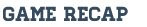 In our first home game of the year, the Holly Varsity Girls won a hard fought battle over the Dragons of Swartz Creek. Holly had many contributors that led to the victory including junior Rebecca Fugate (17 points and 3 steals), senior Taylor Vines (5 points, 5 rebounds, and 2 blocks), junior Payton Price (2 points, 10 rebounds, 3 assists, and 3 steals), and senior Sami Hild (6 rebounds and 2 steals). Two other girls played a vital role in our victory: junior Jessica Bradford and freshman Emma Tooley both made key free throws late in the game that help seal the victory. Holly is now 4-1 overall (2-1 FML) and plays our final game before holiday break next Tuesday at Flint Kearsley against the Hornets.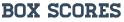 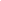 